                                                                                              Pubblicata il 15 dicembre.2017TRIBUNALE AMMINISTRATIVO REGIONALEPER IL VENETODETERMINAZIONE  N. 94OGGETTO: Determina di affidamento per la fornitura, manutenzione e posa in opera di materiale idrico-sanitario, per gli uffici del T.A.R. del Veneto, con utilizzo del Mercato Elettronico.Cod CIG: Z39204B1BCRDO n. 1732841IL SEGRETARIO GENERALEVISTA la legge 27 aprile 1982 n. 186 recante “Ordinamento della giurisdizione amministrativa e del personale di segreteria ed ausiliario del Consiglio di Stato e dei Tribunali Amministrativi Regionali; VISTA la Legge 11.12.2016 n. 232 “Legge di Stabilità 2017”;VISTO il Decreto del Presidente del Consiglio di Stato 6 febbraio 2012, recante il “Regolamento per l’esercizio dell’autonomia finanziaria da parte della Giustizia Amministrativa”, come modificato con decreto del Presidente del Consiglio di Stato n. 46 del 12 settembre 2012; VISTO il Decreto Legislativo 7 marzo 2005, n. 82 recante “Codice all’Amministrazione Digitale”;VISTA la Direttiva del Segretariato Generale della Giustizia Amministrativa n. 3 del 19 giugno 2017 – “Direttiva per l’acquisizione di beni, servizi e lavori di importo inferiore alla soglia di rilevanza comunitaria”;VISTO il Decreto Legislativo 18 aprile 2016 n. 50, recante “Attuazione delle Direttive 2014/23/UE, 2014/24/UE e 2014/25/UE sull'aggiudicazione dei contratti di concessione, sugli appalti pubblici e sulle procedure d'appalto degli enti erogatori nei settori dell'acqua, dell'energia, dei trasporti e dei servizi postali, nonché per il riordino della disciplina vigente in materia di contratti pubblici relativi a lavori, servizi e forniture”;VISTO il Comunicato del Presidente dell’Autorità Nazionale dell’Anticorruzione dell’11 maggio 2016, recante “Indicazioni operative alle stazioni appaltanti e agli operatori economici a seguito dell’entrata in vigore del Codice dei Contratti Pubblici, d.lgs. 18 aprile 2016, n. 50”;VISTO il Decreto Legislativo 19/4/2017 n. 56 “ Disposizioni integrative e correttive al decreto legislativo 18 aprile 2016 n. 50“;VISTE le Linee Guida ANAC di attuazione del Decreto Legislativo 18 aprile 2016 n. 50 coordinato con il Decreto Legislativo n. 56/2017;VISTA la comunicazione del Responsabile della prevenzione della corruzione in data 12 febbraio 2016, in tema di procedure di spesa;           VISTA la determinazioni a contrarre n. 53 del 13 ottobre 2017 con la quale è stata avviata la procedura negoziata per la fornitura, manutenzione e posa in opera di materiale idrico-sanitario, per gli uffici del T.A.R. del Veneto, secondo il criterio del minor prezzo sulla base d’asta di € 1.200,00 IVA esclusa;CONSIDERATO che la procedura in oggetto è stata gestita tramite RDO n. 1732841 in MEPA con invito rivolto a 25 ditte operanti nel settore;VISTI il verbale n. 1 del 6 novembre 2017 di verifica delle offerte pervenute e n. 2 del 15 dicembre 2017 con il quale, verificata la regolarità della documentazione di gara e la regolarità delle documentazione di rito per la verifica del possesso dei requisiti ai sensi dell’art. 80 del decreto legislativo n. 50/2016 si propone l’aggiudiczione definitiva da parte del Rup del servizio alla ditta F.B.F IMPIANTI S.R.L. P. IVA  00287790273 con sede in Santa Maria di Sala, via Gaffarello n. 32/B, che ha presentato l’offerta di €  1.050,00 su una base d’asta pari ad € 1.200,00 iva esclusa;PRESO ATTO che non sono attive convenzioni Consip per forniture di questa entità;VISTA la proposta di aggiudicazione del Responsabile Unico del Procedimento del 15 dicembre 2017, adottata ai sensi del combinato disposto degli articoli 32 e 33 del nuovo codice degli appalti pubblici;ACCERTATA la propria competenza in ordine all’adozione del presente provvedimento;DETERMINA1) di approvare i verbali delle operazioni di gara nn. 1 e 2, nelle premesse meglio specificati, nonchè la proposta di aggiudicazione formulata dal Responsabile Unico del Procedimento in data 15 dicembre 2017;2) di aggiudicare, ai sensi delle norme di legge e regolamentari citate nella premessa e della Direttiva del Segretariato Generale della Giustizia Amministrativa n. 3 del 19 giugno 2017, l’appalto per la fornitura, manutenzione e posa in opera di materiale idrico-sanitario, per gli uffici del T.A.R. del Veneto, alla ditta F.B.F IMPIANTI S.R.L. P. IVA  00287790273 con sede in Santa Maria di Sala, via Gaffarello n. 32/B, per l’importo di euro di euro 1.050,00 iva esclusa – € 1.281,00 iva inclusa;3) di porre in essere le conseguenti operazioni sulla piattaforma ME.PA connesse a tale procedura di aggiudicazione.4) di stipulare il contratto in formto elettronico con la ditta F.B.F IMPIANTI S.R.L. P. IVA  00287790273 con sede in Santa Maria di Sala, via Gaffarello n. 32/B, per l’importo di euro 1.050,00 iva esclusa – € 1.281,00 iva inclusa;.5) di imputare la spesa complessiva di € 1.281,00 iva inclusa sul capitolo 2291 "Manutenzione, riparazione ed adattamento dei locali e relativi impianti", spesa discrezionale “manutenzione immobili” utilizzando i fondi di competenza assegnati per l’esercizio 2017; 6) di dare atto che:-    il sottoscritto non si trova in situazione di conflitto di interessi in conformità a quanto previsto dall’art. 42 del D.Lgs 50/2016, nonché dall’art. 6 bis della L. 241/90;dando atto, altresì, che il Responsabile Unico del Procedimento è la Dott.ssa Miranda Antonietta Consoletti e il Responsabile dell’istruttoria è il Rag. Mattia Rossi e che entrambi hanno dichiarato di non trovarsi in situazioni di conflitto di interessi in conformità a quanto previsto dall’art. 42 del Decreto Legislativo n. 50/2016, nonché dall’art. 6 bis della L. 241/90;7) di dare atto che al presente affidamento è stato attribuito il seguente cod. CIG: Z39204B1BC.La presente determina sarà pubblicata sul sito internet della Giustizia Amministrativa-sezione “Amministrazione trasparente” ai sensi dell’art. 29, comma 1, D.lgs  n.50/2016.Venezia, 15 dicembre 2017Servizio RagioneriaIstruttore Mattia RossiTel. 0412403957e-mail mattia.rossi@giustizia-amministrativa.it pec: contabilita_spese_ve@ga-cert.it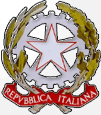 